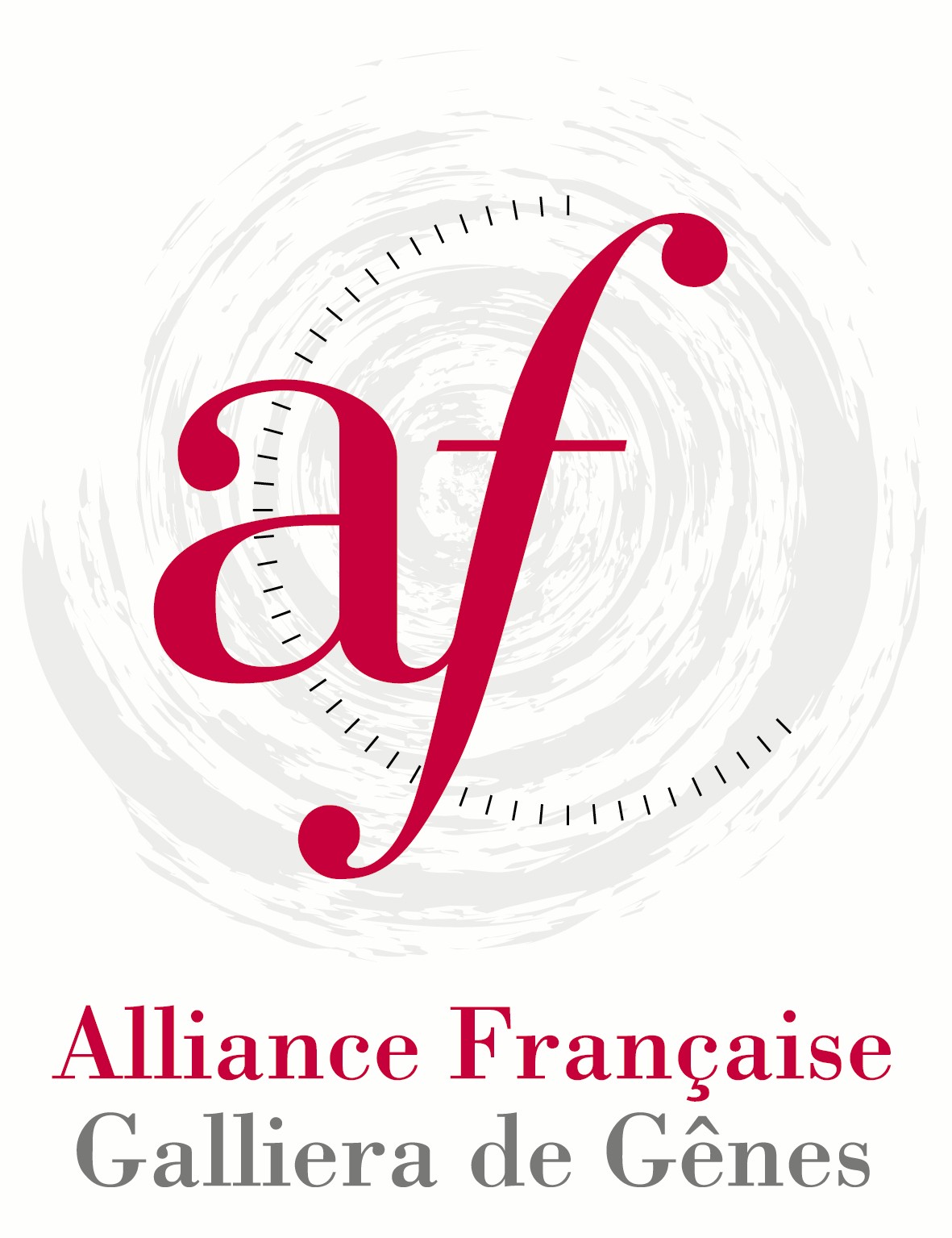 Scheda riassuntiva per l’iscrizione al DELF SCOLAIRE Sessione di□ Ottobre 2021 (scadenza delle iscrizioni: 10/09/21)	□ Novembre 2021(scadenza delle iscrizioni: 08/10/21)□ Febbraio 2022(scadenza delle iscrizioni: 10/12/21)	□ Maggio 2022 (scadenza delle iscrizioni: 11/03/22)	□ Giugno 2022 (scadenza delle iscrizioni: 08/04/22)Questo modulo d’iscrizione generale, insieme alle schede individuali di tutti i candidati, va riempito al computer e spedito via e-mail al seguente indirizzo : info@alliancefrge.it  o via fax al numero 0102476395.Si prega di precisare se il pagamento delle quote è stato effettuato dalla scuola   in 	□ contanti 	o tramite	□ bonifico Se gli studenti hanno provveduto al pagamento singolarmente direttamente all’Alliance tramite bonifico in questo caso sono pregati di inviarci scheda d’iscrizione e copia del bonifico.INVIO DEI DIPLOMI :  i diplomi finali saranno disponibili qualche mese dalla data d’esame e potranno essere ritirati presso l’Alliance française  negli orari di apertura della segreteria. I diplomi potranno essere spediti presso la scuola previo pagamento di una quota di 10€ per le spese postali (raccomandata). DATI PER IL BONIFICO:  Banca Intesa Sanpaolo -  IBAN : IT87C0306909606100000147329 - Causale: Certificazione DELF SCOLAIRE (specificando il nome della scuola e la città)Alliance Française de Gênes – Via Garibaldi 20 – 16124 Genova – tel. 0102476336  - fax : 0102476395 –  Email : info@alliancefrge.itN. ISCRITTI DIPLOMATARIFFATOTALEA150 €A255 €B185 €B2115 €TOTALE €